KEMENTERIAN RISET TEKNOLOGI DAN PENDIDIKAN TINGGI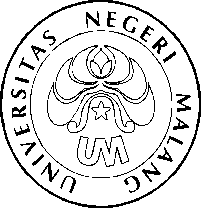 UNIVERSITAS NEGERI MALANG (UM)ASRAMA MAHASISWAJalan Semarang 5, Malang 65145Telp: (0341) 565-307Laman: www.um.ac.idNim/Nama		:…………………………………			No. Pendaftaran  :Fak/Jur/Prodi		:…………………………………Alamat asal		:…………………………………Asal Sekolah		:…………………………………No. Telp/HP		:…………………………………KUISIONER CALON WARGA ASRAMA MAHASISWA PUTRISaya adalah orang yang aktif mengikuti organisasi/ektrakurikuler…Ya, alasan       : ………………………………………………………………………………………………………………..........Tidak, alasan : ………………………………………………………………………………………………………………………..Ketika Anda diberi tanggungjawab bekerjasama dalam team (teamwork). Anda lebih sering berperan sebagai?Ketua        : alasan ………………………………………………………………………………………………………………….Sekretaris : alasan ………………………………………………………………………………………………………………….Lainnya     : alasan ………………………………………………………………………………………………………….........Saya adalah orang yang mudah berempati terhadap orang lain…Ya, alasan     : …………………………………………………………………………………………………………………………Tidak alasan : …………………………………………………………………………………………………………………………Saya adalah orang yang suka dengan kebersihan, kerapian, dan kondisi yang tertib…Ya, alasan     : …………………………………………………………………………………………………………………………Tidak alasan : …………………………………………………………………………………………………………………………Saya sulit meminta maaf dan memaafkan secara tulus terhadap orang lain…Ya, alasan     : …………………………………………………………………………………………………………………………Tidak alasan : …………………………………………………………………………………………………………………………Saya tidak peduli pada musibah yang terjadi di sekitar saya…Ya, alasan     : …………………………………………………………………………………………………………………………Tidak alasan : …………………………………………………………………………………………………………………………Saya adalah orang yang mementingkan diri sendiri…Ya, alasan     : …………………………………………………………………………………………………………………………Tidak alasan : …………………………………………………………………………………………………………………………Saya mudah merusak barang-barang ketika sedang marah…Ya, alasan     : …………………………………………………………………………………………………………………………Tidak alasan : …………………………………………………………………………………………………………………………Saya sering lupa dan meninggalkan ibadah kepada Tuhan Y.M.E…Ya, alasan     : …………………………………………………………………………………………………………………………Tidak alasan : …………………………………………………………………………………………………………………………Jika Anda melihat/menemukan barang yang bukan milik Anda, apa yang akan Anda lakukan?……………………………………………………………………………………………………………………………………………………..Jika Anda memiliki masalah pribadi, biasanya Anda menceritakan pada siapa?Orangtua, alasan : ………………………………………………………………………………………………………………….Sahabat, alasan    : …………………………………………………………………………………………………………………Bagaimana orangtua Anda menilai diri Anda?……………………………………………………………………………………………………………………………………………………..Bagaimana peran keluarga terhadap cita-cita Anda?……………………………………………………………………………………………………………………………………………………..Apakah Anda berencana kuliah sambil bekerja?Alasan :…………………………………………………………………………………………………………………………………………Hal apa yang membuat Anda tertarik untuk masuk Asrama? Apa yang nantinya akan Anda kembangkan di Asrama?…………………………………………………………………………………………………………………………………………………....